.DENETİMİN BAŞLAMA/ BİTİŞ TARİHİGENEL KURUL TOPLANTILARI...............................................................EVET	HAYIRKAPSADIĞI DÖNEMAÇIKLAMA...........................................Topluluk olağan Genel Kurul toplantısı Yönetim Kurulu tarafından 15 gün önce üyelere yazılı olarak bildirilmiş mi?Genel Kurul olağan toplantısı Kasım ayı içinde yapılmış mı?Mevcut üyelerin yarıdan bir fazlası toplantıya katıldı mı?Kararlar toplantıya katılanların yarıdan bir fazlasının oyuyla alındı mı?Üyelikten çıkarma işlemi toplantıya katılanların 2/3 oyuile alındı mı?.............................................................................................................................................YÖNETİM KURULU TOPLANTILARI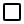 Kurul üyeleri belirlenirken Yönerge şartlarına uyulmuş mu?Düzenli toplantı yapılmış mı?Toplantı ve karar süreci Yönergeye uygun yapılmış mı? Gerçekleştirilen faaliyetlere ilişkin öz değerlendirme yapılmış mı?Topluluk üyelerinin memnuniyet düzeyleri ile ilgili çalışma yapılmış mı?EVETHAYIRAÇIKLAMA..........................................................................................................................................................................Faaliyetlerin yapıldığına dair görsel materyal var mı?Faaliyetlere ilişkin veri oluşturulmuş mu? (Örneğin, katılımcı-izleyici sayıları ve basında yer alıp almadığı, üyeleri dışında katılımcı-izleyici olup olmadığı vb.)..................................................TOPLULUK ÜYELİK İŞLEMLERİÜyelik işlemleri Yönergeye uygun mu?Topluluk üyeliği sona erenler belirlenerek güncelleme yapılmış mı?EVETHAYIRAÇIKLAMA...........................................................DEFTER VE EVRAKLARKarar defterine toplantıda alınan kararlar yazılmış mı? Toplantı tarihi kaydedilmiş mi?Karar defterini Yönetim Kurulu üyeleri ve Topluluk danışmanı imzalamış mı?Demirbaş eşya defteri var mı?Demirbaş eşya defterine düzenli kayıt yapılmış mı? Kayıt tutanın isim ve imzası var mı?Üye Kayıt Formları Tutulmuş mu? Güncel mi?EVETHAYIRAÇIKLAMA.............................................................................................................................................................................